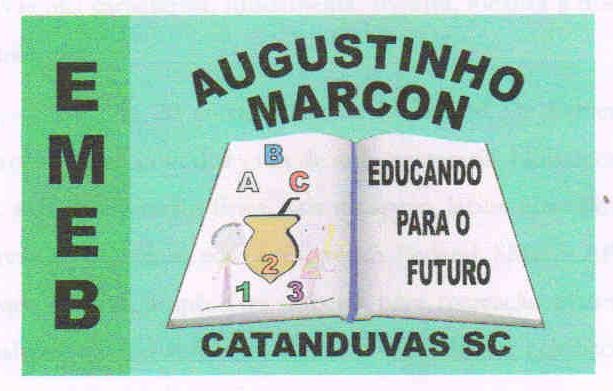 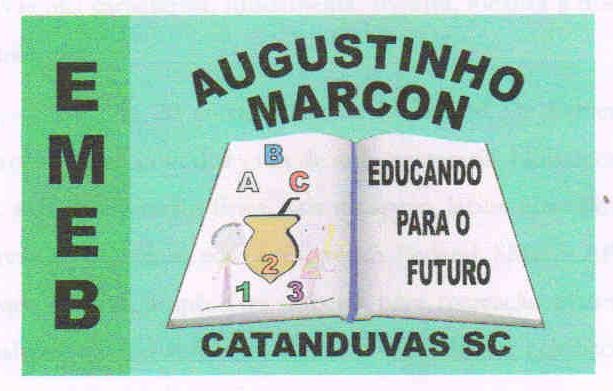 ATIVIDADE DE INGLÊS - 1º ANO – 03/05 A 07/05.CATANDUVAS, MAY 03RD  2021TODAY IS MONDAY AT SCHOOL – NA ESCOLAOUÇA NOVAMENTE O DIÁLOGO TRABALHADO NA AULA ANTERIOR E REPITA AS FRASES. APRESENTE-SE DIZENDO A FRASE MY NAME IS........ AGORA, OBSERVE A IMAGEM ABAIXO, OUÇA O DIÁLOGO E REPITA AS FRASES. 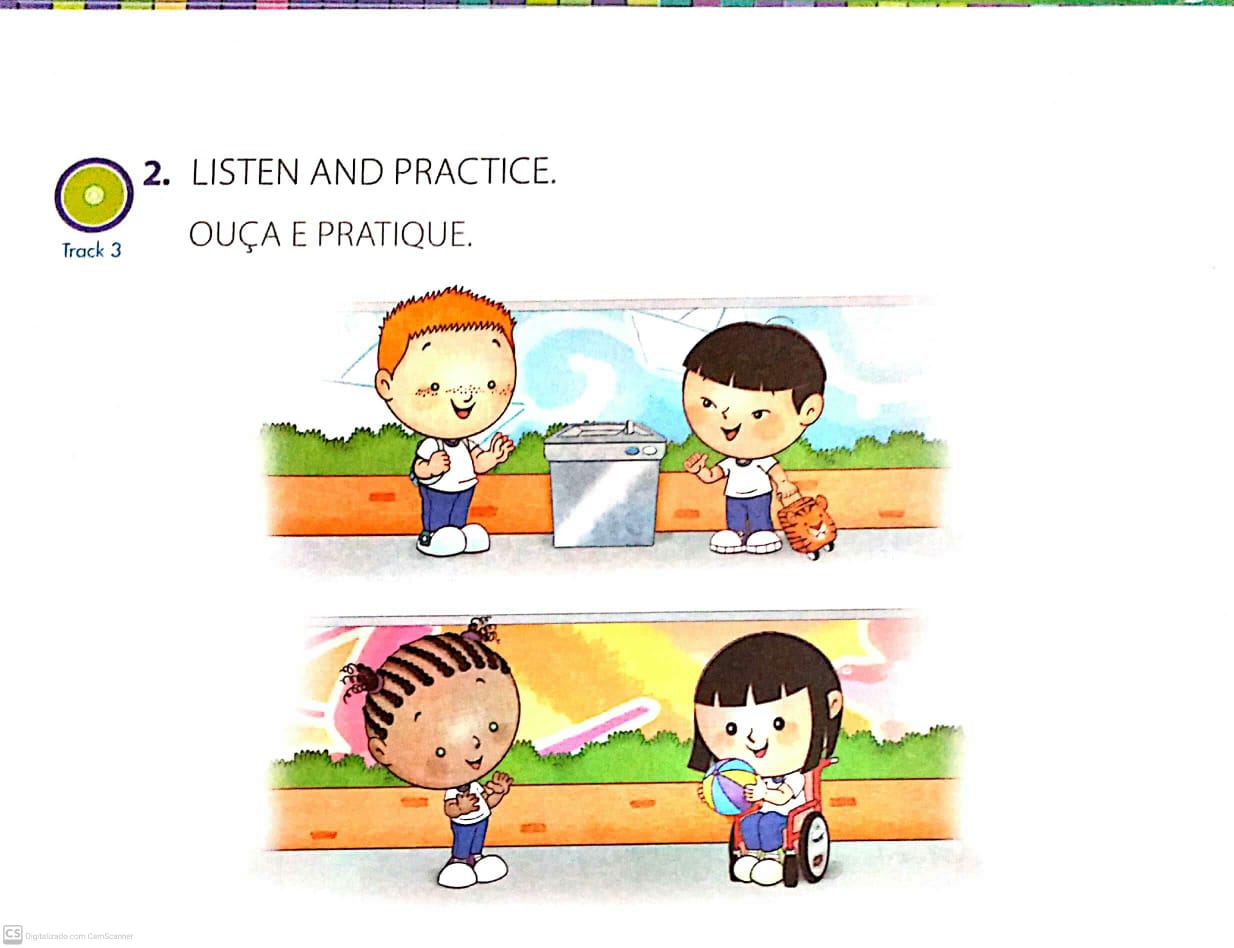 OUÇA E CANTE A SONG (MÚSICA) COM RIMAS SOBRE O ASSUNTO ABORDADO.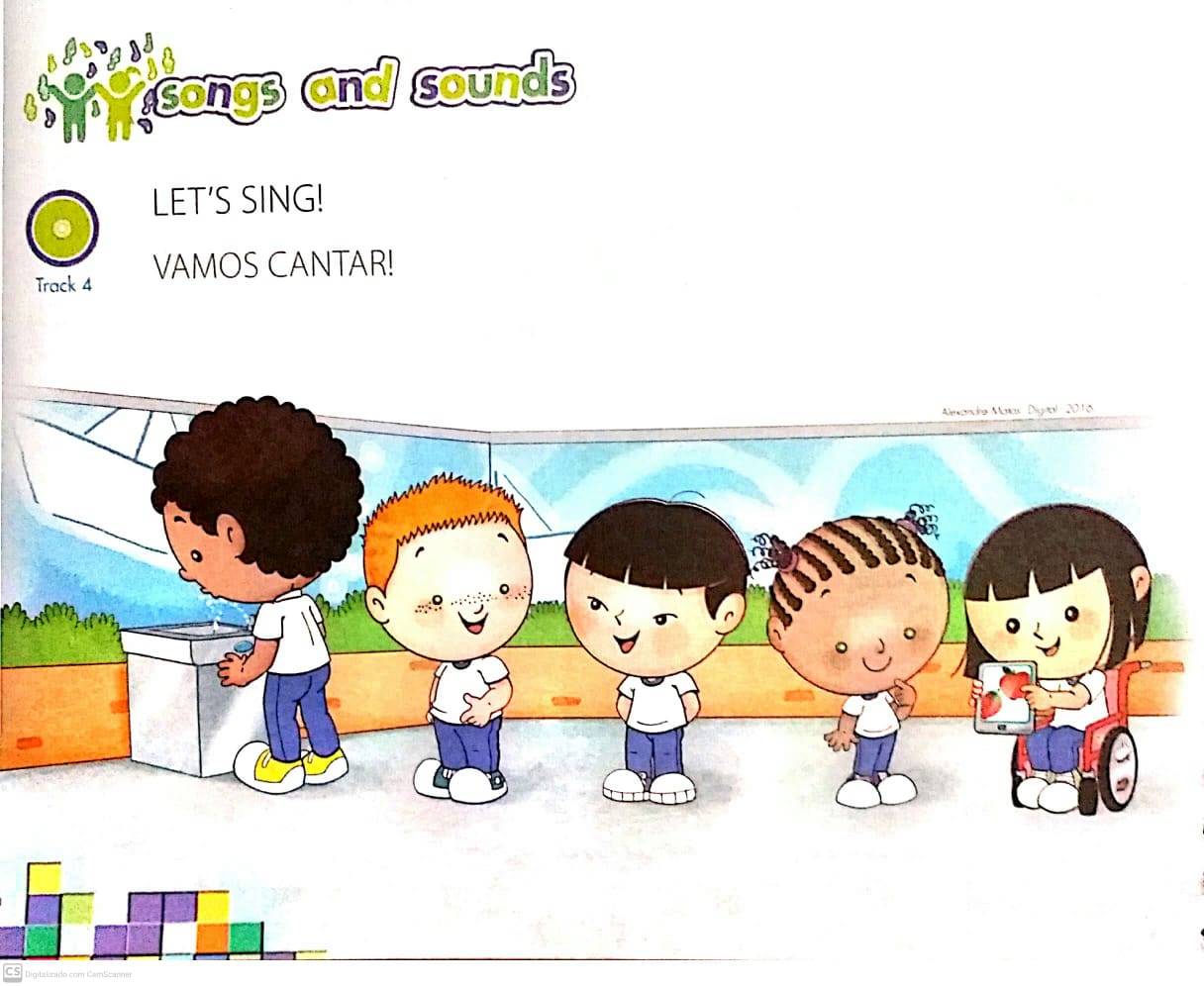 COMPLETE A FRASE COM SEU NOME.HI! I AM__________________________. OI! EU SOU_________________________.RECADOS IMPORTANTES:OS ÁUDIOS PARA A REALIZAÇÃO DAS ATIVIDADES SÃO ENVIADOS NO GRUPO DO WHATSAPP.COLE AS ATIVIDADES NO CADERNO DE INGLÊS NA ORDEM CORRETA. OBSERVE A DATA QUE ESTÁ NO INÍCIO.Escola Municipal de Educação Básica Augustinho Marcon. Catanduvas, maio de 2021.Diretora: Tatiana Bittencourt Menegat.Assessora Técnica Pedagógica: Maristela Apª. Borella Baraúna. Assessora Técnica Administrativa: Margarete Petter Dutra.Professora: Jaqueline Demartini. Aluno:........................................................Disciplina: Inglês